Załącznik nr 4 do zarządzenia nr 66/2019  z dnia 6 września 2019 r.  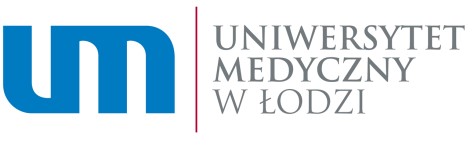 Rektora Uniwersytetu Medycznego w Łodzi …………………………………………………………. (imię i nazwisko) …………………………………………………………. (adres do korespondencji) …………………………………………………………. (kierunek studiów) …………………………………………………………. (poziom  kształcenia) …………………………………………………………. (forma studiów) …………………………………………………………. (numer dyplomu) …………………………………………………………. (tytuł zawodowy) POTWIERDZENIE ODBIORU PRZEZ OSOBĘ UPOWAŻNIONĄ DOKUMENTÓW POTWIERDZAJĄCYCH UKOŃCZENIE STUDIÓW Oryginał dyplomu ukończenia przez Panią/Pana …………………………. jednolitych  studiów magisterskich/studiów pierwszego stopnia/studiów drugiego stopnia oraz suplement do dyplomu wraz z ich dwoma odpisami wydano na podstawie upoważnienia z dnia ………………… r. Pani/Panu …………………………..….……, legitymującej/cemu się dowodem tożsamości seria i nr ……………..……., co upoważniona/y potwierdza własnoręcznym podpisem:   .……………………………………………………….                                                                       (data i czytelny podpis osoby upoważnionej) Pani/Panu…………………………………… , legitymującej/cemu się dowodem tożsamości seria i nr ……………..……., wydano na podstawie upoważnienia z dnia ………………… r. dodatkowe odpisy: odpis/ ……3  odpisy dyplomu w języku ……………… , odpis/……  odpisy suplementu do dyplomu w języku angielskim,  co upoważniona/y potwierdza własnoręcznym podpisem: ……..………….………………..……………  (data i czytelny podpis osoby upoważnionej) 